IEEE P802.11
Wireless LANs2019 May and June Teleconference AgendasTGax will hold 6 teleconferences before the September 2019 session for the purpose of comment resolution and presentations: August 1		10:30 – 13:30 ETAugust 8		19:30 – 22:30 ETAugust 15		10:30 – 13:00 ETAugust 22		19:30 – 22:30 ETAugust 29		10:30 – 13:30 ETSept 5		19:30 – 22:30We’ll use the join.me bridge:  https://join.me/ieee802.11, see http://grouper.ieee.org/groups/802/11/joinme.html for more detailed instructions.The draft agenda for the teleconferences is below:1 The draft agenda for the teleconferences is below:First Conference Call: August 1 (10:30 – 13:30 ET)Call the meeting to orderIEEE 802 and 802.11 IPR policy and procedurePatent Policy: Ways to inform IEEE: Cause an LOA to be submitted to the IEEE-SA (patcom@ieee.org); orProvide the chair of this group with the identity of the holder(s) of any and all such claims as soon as possible; or Speak up now and respond to this Call for Potentially Essential PatentsIf anyone in this meeting is personally aware of the holder of any patent claims that are potentially essential to implementation of the proposed standard(s) under consideration by this group and that are not already the subject of an Accepted Letter of Assurance, please respond at this time by providing relevant information to the WG ChairAttendance reminder.Participation slide: https://mentor.ieee.org/802-ec/dcn/16/ec-16-0180-05-00EC-ieee-802-participation-slide.pptxPlease send an e-mail to Yasuhiko Inoue (yasu.inoue.h2k5@gmail.com)Announcements: None.Comment Resolution Submissions:https://mentor.ieee.org/802.11/dcn/19/11-19-1155-00-00ax-lb-238-miscellaneous-comment-resolution.docx - Osama Aboul-MagdCIDs 20602, 21027, and 21037 are ready for motionCIDs 20735, 20742, 20751, 20762, 21012 require PHY input. Osama is to send an e.mail on the reflector asking for PHY input.CID 20756 there is a proposal for a new definition that was discussed during the call. The proposed new definition is; “aggregate medium access control (MAC) service data unit (A-MSDU): A structure that contains one or more MSDUs  transported  within one or more data medium access control (MAC) MAC protocol data units (MPDUs). An offline discussion is needed.https://mentor.ieee.org/802.11/dcn/19/11-19-1259-00-00ax-lb-238-annex-g-comment-resolution.docx - Osama Aboul-Magdhttps://mentor.ieee.org/802.11/dcn/19/11-19-1035-01-00ax-11ax-d4-0-comment-resolution-26-6-4-2-26-6-4-4.docx - Liwen ChuCIDs 20428, 20825, 21067, 21607, and 20776 are ready for motionCID 20394 – ready for motion.https://mentor.ieee.org/802.11/dcn/19/11-19-1023-04-00ax-11ax-d4-0-comment-resolution-21-6-4-1.docx - Liwen Chu.https://mentor.ieee.org/802.11/dcn/19/11-19-1236-00-00ax-comment-resolution-on-mibs-for-lb238.docx - Edward Au.https://mentor.ieee.org/802.11/dcn/19/11-19-1243-00-00ax-comment-resolution-on-pics-for-lb238.docx - Edward Auhttps://mentor.ieee.org/802.11/dcn/19/11-19-1377-00-00ax-cr-for-phy-introduction.docx - Po-Kai HuaCIDs 20087, 20088, 20166, and 21001 are ready for motion.For CID 21001 views were expressed that it shouldn’t be limited to 20 MHz. However, if necessary, changes can be made in future ballots.https://mentor.ieee.org/802.11/dcn/19/11-19-0619-02-00ax-proposed-resolutions-to-select-comments-on-d4-0.docx - Srinivas KandalaCIDs 20015, 20854, 20110, 20274, 20426, 20430, 20658 are ready for motionCID 20109 – Check with Yongho.https://mentor.ieee.org/802.11/dcn/19/11-19-1275-00-00ax-proposed-resolution-to-tgax-d4-0-cr-20268.docx - Srinivas Kandala AoBAdjournSecond Conference Call: August 8 (19:30 – 22:30 ET)Call the meeting to orderIEEE 802 and 802.11 IPR policy and procedurePatent Policy: Ways to inform IEEE: Cause an LOA to be submitted to the IEEE-SA (patcom@ieee.org); orProvide the chair of this group with the identity of the holder(s) of any and all such claims as soon as possible; or Speak up now and respond to this Call for Potentially Essential PatentsIf anyone in this meeting is personally aware of the holder of any patent claims that are potentially essential to implementation of the proposed standard(s) under consideration by this group and that are not already the subject of an Accepted Letter of Assurance, please respond at this time by providing relevant information to the WG ChairAttendance reminder.Participation slide: https://mentor.ieee.org/802-ec/dcn/16/ec-16-0180-05-00EC-ieee-802-participation-slide.pptxPlease send an e-mail to Yasuhiko Inoue (yasu.inoue.h2k5@gmail.com)Announcements:Comment Resolution Submissions:https://mentor.ieee.org/802.11/dcn/19/11-19-0619-02-00ax-proposed-resolutions-to-select-comments-on-d4-0.docx - Srinivas Kandalahttps://mentor.ieee.org/802.11/dcn/19/11-19-1035-01-00ax-11ax-d4-0-comment-resolution-26-6-4-2-26-6-4-4.docx - Liwen ChuCIDs 20428, 20825, 21067, 21607, and 20776 are ready for motionCID 20394 – ready for motion.https://mentor.ieee.org/802.11/dcn/19/11-19-1023-04-00ax-11ax-d4-0-comment-resolution-21-6-4-1.docx - Liwen Chu6 CIDs were deferred from July meetings.CID 20391 – Alfred is to send text addressing this comment and the other comments related to it.CID 21203 is ready for motion pending input from Alfredhttps://mentor.ieee.org/802.11/dcn/19/11-19-1236-00-00ax-comment-resolution-on-mibs-for-lb238.docx - Edward AuCIDs 20550, 20667, 21306, 20551, 20503 are ready for motion.CID 20978 is deferred. Seek input from PHY.CIDs 20649 and 20502 are deferredhttps://mentor.ieee.org/802.11/dcn/19/11-19-1243-00-00ax-comment-resolution-on-pics-for-lb238.docx - Edward AuCID 20100 is ready for motionCID 21538 is deferred for input related to 6GHz PICSCID 20114 is deferredhttps://mentor.ieee.org/802.11/dcn/19/11-19-1155-00-00ax-lb-238-miscellaneous-comment-resolution.docx - Osama Aboul-MagdReceived input from PHY expert as was discussed before during the first teleconference.CIDs 20735 and CID 21012 are ready for motion.CIDs 20742 and 20751 are transferred to Youhan.CID 20762 need to find all the occurances and make the proposed changes. Change “or” to “and”.https://mentor.ieee.org/802.11/dcn/19/11-19-1259-00-00ax-lb-238-annex-g-comment-resolution.docx - Osama Aboul-MagdCIDs 20092, 20681, 20682, 20906, 21339, 21340, 21341are readu for motion.CID 21338 is to be discussedhttps://mentor.ieee.org/802.11/dcn/19/11-19-1275-00-00ax-proposed-resolution-to-tgax-d4-0-cr-20268.docx - Srinivas Kandala https://mentor.ieee.org/802.11/dcn/19/11-19-1386-00-00ax-resolution-to-phy-related-cid-21366.docx - Brian Hart - to be scheduled on August 15https://mentor.ieee.org/802.11/dcn/19/11-19-0748-01-00ax-11ax-d4-0-comment-resolution-26-2-8.docx - Liwen Chu11-19/1387; “d4-0-MAC miscellaneous CIDs” Liwen Chu – to be uploaded.https://mentor.ieee.org/802.11/dcn/19/11-19-1263-02-00ax-ra-setting-for-response-to-trigger-frame.docx - Po-Kai Huang(not a CR submission) Document was discussed. No objection during the telecon on the proposed added text. A motion will be prepared for September meeting.AoBAdjournThird Conference Call: August 15th (10:30 – 13:30 ET)Call the meeting to orderIEEE 802 and 802.11 IPR policy and procedurePatent Policy: Ways to inform IEEE: Cause an LOA to be submitted to the IEEE-SA (patcom@ieee.org); orProvide the chair of this group with the identity of the holder(s) of any and all such claims as soon as possible; or Speak up now and respond to this Call for Potentially Essential PatentsIf anyone in this meeting is personally aware of the holder of any patent claims that are potentially essential to implementation of the proposed standard(s) under consideration by this group and that are not already the subject of an Accepted Letter of Assurance, please respond at this time by providing relevant information to the WG ChairAttendance reminder.Participation slide: https://mentor.ieee.org/802-ec/dcn/16/ec-16-0180-05-00EC-ieee-802-participation-slide.pptxPlease send an e-mail to Yasuhiko Inoue (Inoue.yasuhiko@lab.ntt.co.jp)Announcements:Comment Resolution Submissions:https://mentor.ieee.org/802.11/dcn/19/11-19-1417-01-00ax-d4-0-comment-resolution-21-6-4-1-remaining-cids.docx - Liwen ChuCIDs 20391, 20418, 21200, 21336, and 21337 are ready for motion.https://mentor.ieee.org/802.11/dcn/19/11-19-0619-02-00ax-proposed-resolutions-to-select-comments-on-d4-0.docx - Srinivas KandalaContine from the first teleconference20109, 20610, 20612, 20815, 20909, 20981, 21466, 20957 are ready for motion.CID 20426 and 20920 are deferred.https://mentor.ieee.org/802.11/dcn/19/11-19-1386-00-00ax-resolution-to-phy-related-cid-21366.docx - Brian HartCID 21366 is ready for motionContact Ron and Youhan to make sure resolution is fine with them.https://mentor.ieee.org/802.11/dcn/19/11-19-1023-04-00ax-11ax-d4-0-comment-resolution-21-6-4-1.docx - Liwen Chu11-19/1417 cntains resolutions to remaining CIDshttps://mentor.ieee.org/802.11/dcn/19/11-19-1236-00-00ax-comment-resolution-on-mibs-for-lb238.docx - Edward Auhttps://mentor.ieee.org/802.11/dcn/19/11-19-1243-00-00ax-comment-resolution-on-pics-for-lb238.docx - Edward Auhttps://mentor.ieee.org/802.11/dcn/19/11-19-1155-00-00ax-lb-238-miscellaneous-comment-resolution.docx - Osama Aboul-Magdhttps://mentor.ieee.org/802.11/dcn/19/11-19-1259-00-00ax-lb-238-annex-g-comment-resolution.docx - Osama Aboul-Magdhttps://mentor.ieee.org/802.11/dcn/19/11-19-1275-00-00ax-proposed-resolution-to-tgax-d4-0-cr-20268.docx - Srinivas Kandala https://mentor.ieee.org/802.11/dcn/19/11-19-0748-01-00ax-11ax-d4-0-comment-resolution-26-2-8.docx - Liwen ChuCIDs 21289 and 21980 are ready for motion.https://mentor.ieee.org/802.11/dcn/19/11-19-1387-00-00ax-d4-0-mac-miscellaneous-cids.docx - Liwn ChuCIDs 20299, 20770, 20755, 20767, and 20956 are ready for motionCID 21486 is deferredCIDs 20187 and 21598 contact Zhou Lan.https://mentor.ieee.org/802.11/dcn/19/11-19-1122-02-00ax-padding-for-random-access.docx - Po-Kai HuangAoBAdjournFourth Conference Call: August 22 (19:30 – 22:30 ET)Call the meeting to orderIEEE 802 and 802.11 IPR policy and procedurePatent Policy: Ways to inform IEEE: Cause an LOA to be submitted to the IEEE-SA (patcom@ieee.org); orProvide the chair of this group with the identity of the holder(s) of any and all such claims as soon as possible; or Speak up now and respond to this Call for Potentially Essential PatentsIf anyone in this meeting is personally aware of the holder of any patent claims that are potentially essential to implementation of the proposed standard(s) under consideration by this group and that are not already the subject of an Accepted Letter of Assurance, please respond at this time by providing relevant information to the WG ChairAttendance reminder.Participation slide: https://mentor.ieee.org/802-ec/dcn/16/ec-16-0180-05-00EC-ieee-802-participation-slide.pptxPlease send an e-mail to Osama Aboul-Magd (Osama.aboulmagd@huawei.com )Announcements:Comment Resolution Submissions:https://mentor.ieee.org/802.11/dcn/19/11-19-0619-02-00ax-proposed-resolutions-to-select-comments-on-d4-0.docx - Srinivas KandalaCID 20109 discussed again and ready for motion.CID 20957 is now open for further discussionCID 20920 is ready for motionhttps://mentor.ieee.org/802.11/dcn/19/11-19-1236-00-00ax-comment-resolution-on-mibs-for-lb238.docx - Edward Auhttps://mentor.ieee.org/802.11/dcn/19/11-19-1243-00-00ax-comment-resolution-on-pics-for-lb238.docx - Edward Auhttps://mentor.ieee.org/802.11/dcn/19/11-19-1155-00-00ax-lb-238-miscellaneous-comment-resolution.docx - Osama Aboul-Magdhttps://mentor.ieee.org/802.11/dcn/19/11-19-1259-00-00ax-lb-238-annex-g-comment-resolution.docx - Osama Aboul-MagdCID 21338 is ready for motion.https://mentor.ieee.org/802.11/dcn/19/11-19-1275-00-00ax-proposed-resolution-to-tgax-d4-0-cr-20268.docx - Srinivas Kandala https://mentor.ieee.org/802.11/dcn/19/11-19-1387-00-00ax-d4-0-mac-miscellaneous-cids.docx - Liwn ChuCIDs 20299, 20770, 20755, 20767, and 20956 are ready for motionCID 21486 is deferredCIDs 20187 and 21598 contact Zhou Lan.https://mentor.ieee.org/802.11/dcn/19/11-19-1122-02-00ax-padding-for-random-access.docx - Po-Kai Huang.AoBAdjournFifth Conference Call: August 29th (10:30 – 13:30 ET)Call the meeting to orderIEEE 802 and 802.11 IPR policy and procedurePatent Policy: Ways to inform IEEE: Cause an LOA to be submitted to the IEEE-SA (patcom@ieee.org); orProvide the chair of this group with the identity of the holder(s) of any and all such claims as soon as possible; or Speak up now and respond to this Call for Potentially Essential PatentsIf anyone in this meeting is personally aware of the holder of any patent claims that are potentially essential to implementation of the proposed standard(s) under consideration by this group and that are not already the subject of an Accepted Letter of Assurance, please respond at this time by providing relevant information to the WG ChairAttendance reminder.Participation slide: https://mentor.ieee.org/802-ec/dcn/16/ec-16-0180-05-00EC-ieee-802-participation-slide.pptxPlease send an e-mail to Yasuhiko Inoue (yasu.inoue.h2k5@gmail.com)AnnouncementsSummary of Progress  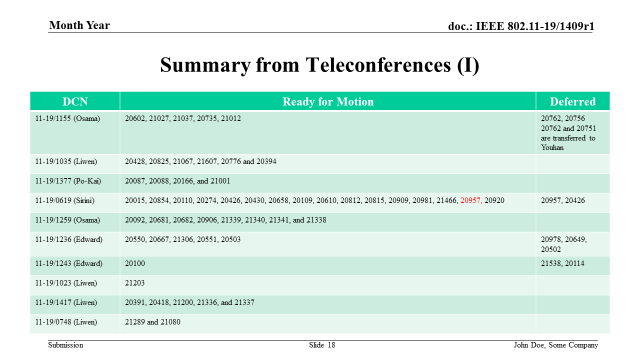 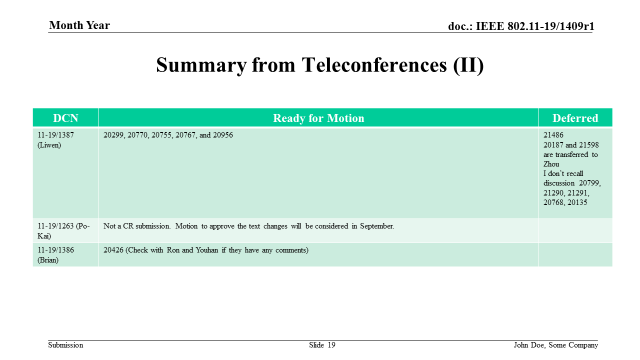 Comment Resolution Submissions:https://mentor.ieee.org/802.11/dcn/19/11-19-0619-02-00ax-proposed-resolutions-to-select-comments-on-d4-0.docx - Srinivas KandalaCIDs 20426 and CID 20957.https://mentor.ieee.org/802.11/dcn/19/11-19-1236-00-00ax-comment-resolution-on-mibs-for-lb238.docx - Edward Auhttps://mentor.ieee.org/802.11/dcn/19/11-19-1243-00-00ax-comment-resolution-on-pics-for-lb238.docx - Edward Auhttps://mentor.ieee.org/802.11/dcn/19/11-19-1155-00-00ax-lb-238-miscellaneous-comment-resolution.docx - Osama Aboul-Magdhttps://mentor.ieee.org/802.11/dcn/19/11-19-1275-00-00ax-proposed-resolution-to-tgax-d4-0-cr-20268.docx - Srinivas Kandala https://mentor.ieee.org/802.11/dcn/19/11-19-1387-00-00ax-d4-0-mac-miscellaneous-cids.docx - Liwn ChuCID 21486 is deferredhttps://mentor.ieee.org/802.11/dcn/19/11-19-1122-02-00ax-padding-for-random-access.docx - Po-Kai Huang.AoBAdjournSixth Conference Call: September 5th (19:30 – 22:30 ET)Call the meeting to orderIEEE 802 and 802.11 IPR policy and procedurePatent Policy: Ways to inform IEEE: Cause an LOA to be submitted to the IEEE-SA (patcom@ieee.org); orProvide the chair of this group with the identity of the holder(s) of any and all such claims as soon as possible; or Speak up now and respond to this Call for Potentially Essential PatentsIf anyone in this meeting is personally aware of the holder of any patent claims that are potentially essential to implementation of the proposed standard(s) under consideration by this group and that are not already the subject of an Accepted Letter of Assurance, please respond at this time by providing relevant information to the WG ChairAttendance reminder.Participation slide: https://mentor.ieee.org/802-ec/dcn/16/ec-16-0180-05-00EC-ieee-802-participation-slide.pptxPlease send an e-mail to Yasuhiko Inoue (Inoue.yasuhiko@lab.ntt.co.jp)Announcements:Comment Resolution Submissions:TBD.AoBAdjournTeleconferences are subject to applicable policies and procedures, see below.==================================================Teleconferences are subject to applicable policies and procedures, see below.•       IEEE Code of Ethics–       https://www.ieee.org/about/corporate/governance/p7-8.html  •       IEEE Standards Association (IEEE-SA) Affiliation FAQ–       https://standards.ieee.org/faqs/affiliation.html •       Antitrust and Competition Policy–       https://standards.ieee.org/content/dam/ieee-standards/standards/web/documents/other/antitrust.pdf •       IEEE-SA Patent Policy–       http://standards.ieee.org/develop/policies/bylaws/sect6-7.html  –       https://standards.ieee.org/about/sasb/patcom/  •       IEEE 802 Working Group Policies &Procedures (29 Jul 2016) –       http://www.ieee802.org/PNP/approved/IEEE_802_WG_PandP_v19.pdf •       IEEE 802 LMSC Chair's Guidelines (Approved 13 Jul 2018)–       https://mentor.ieee.org/802-ec/dcn/17/ec-17-0120-27-0PNP-ieee-802-lmsc-chairs-guidelines.pdf •       Participation in IEEE 802 Meetings–       https://mentor.ieee.org/802-ec/dcn/16/ec-16-0180-05-00EC-ieee-802-participation-slide.pptx•       IEEE 802.11 WG OM: (Approved 10 Nov 2017)–       https://mentor.ieee.org/802.11/dcn/14/11-14-0629-22-0000-802-11-operations-manual.docxReferences:TGax 2019 August and September teleconference agendasTGax 2019 August and September teleconference agendasTGax 2019 August and September teleconference agendasTGax 2019 August and September teleconference agendasTGax 2019 August and September teleconference agendasDate:  2019-07-25Date:  2019-07-25Date:  2019-07-25Date:  2019-07-25Date:  2019-07-25Author(s):Author(s):Author(s):Author(s):Author(s):NameAffiliationAddressPhoneemailOsama Aboul-MagdHuawei Technologies303 Terry Fox DriveOttawa, ONT, K2K-3J1Canada+1 613 287 1405osama.aboulmagd@huawei.com 